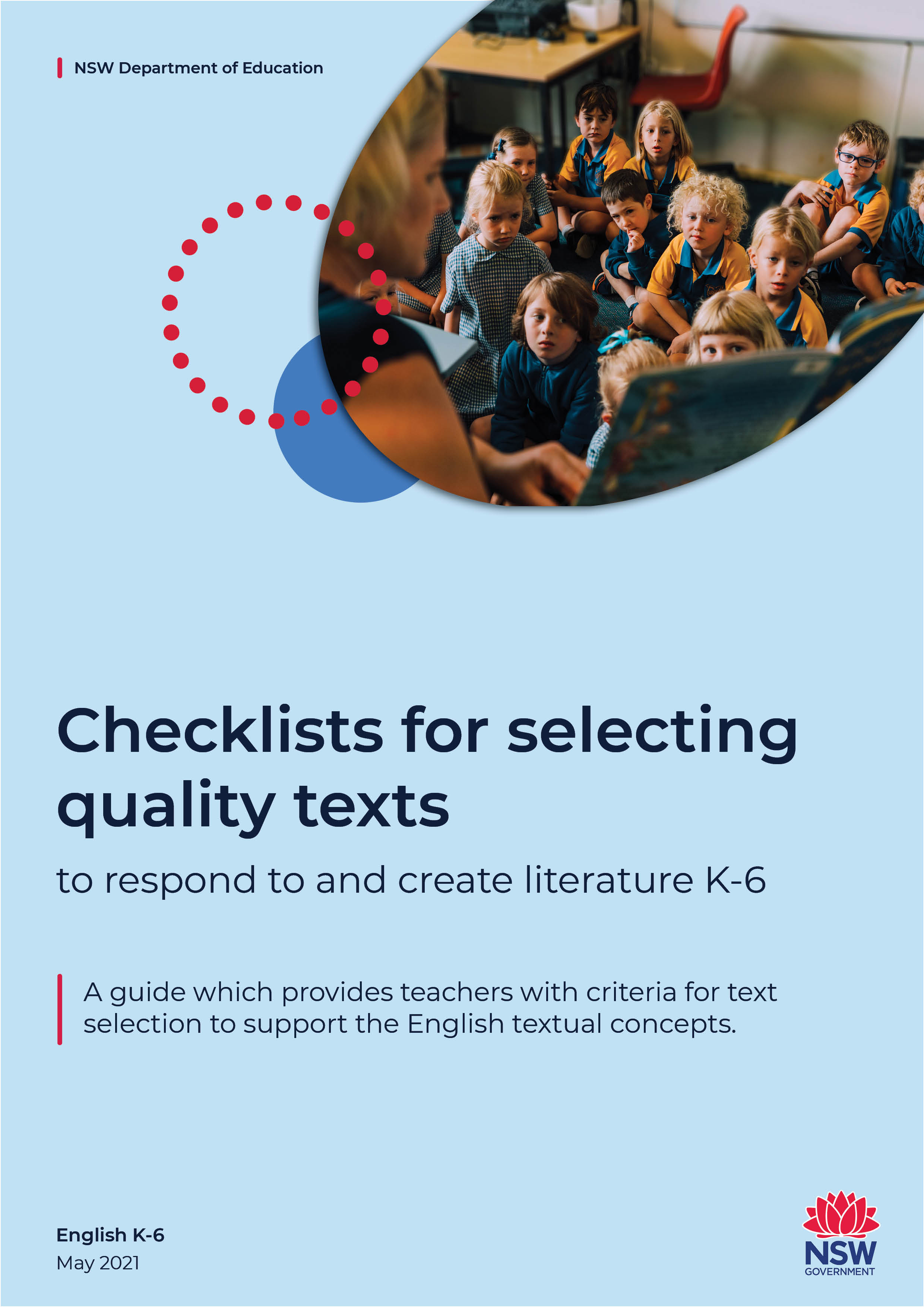 Checklists for selecting quality texts to respond to and create literature K-6Using quality texts to respond to and create literatureCentral to the study of English in the NSW English syllabus is the study of a wide range of texts. The NESA text requirements for the syllabus are as follows:In each year students must study examples of:spoken textsprint textsvisual textsmedia, multimedia and digital texts.Across a stage of learning, text selection must give students experience of:texts which are widely regarded as quality literaturewidely defined Australian literature, including texts that give insights into Aboriginal experiences in Australiaa wide range of literary texts from other countries and times, including poetry, drama scripts, prose fiction and picture bookstexts written about intercultural experiencestexts that provide insights about the peoples and cultures of Asiaeveryday and community textsa wide range of factual texts that present information, issues and ideastexts that include aspects of environmental and social sustainabilityan appropriate range of digital texts, including film, media and multimedia.From Kindergarten, we select texts for the purpose of learning to read (for example decodable texts) to facilitate literacy skills. We also need, from Kindergarten, to select texts for the purpose of reading to learn in order to gain knowledge about audience, purpose, structures and language features. Quality literature is the best example for this learning to occur. In the writing process, examples of quality literature are exemplars for students to create their own texts.What defines quality literature?Reading, viewing, responding to and composing quality literature should be an appealing and pleasing process which provides students with an opportunity to develop an appreciation of the language, linguistics and artistic expression in the text. Responding to and creating quality literature should be enjoyable, challenging and allow students to develop a love of literature.Quality literature:is widely regarded (for example, award winning or classics)contains rich languagehas powerful imageshas characters and plot which are engaging and interesting for the studentswill enrich discussionis complex with meanings on multiple levels can be read and enjoyed more than once, exposing layers each timeallows the exploration of the literary devices which composers use to communicate, inform, persuade or entertaincan be examined for their conceptual textuality to develop deep, critical and new ways of thinkingQuality literature allows students to respond to and explore the concepts that are at the core of the subject English and create their own quality texts.What are the English textual concepts?Embedded into the content and outcomes of the NSW syllabus, and integral to the study of the subject English, are English textual concepts. They are:ArgumentAuthorityCharacterCode and conventionContextGenreImagery, symbol and connotationIntertextualityLiterary valueNarrativePerspectivePoint of viewRepresentationStyleThemeThe definition of what each concept is and why it is important is explained in teacher and student user-friendly short videos on our Core concepts webpage. Further information can be found on the English Textual Concepts website.To design learning for deep understanding of the textual concepts, teachers need to select quality texts which support the study of these concepts. With some quality texts, there may be standout textual elements which are identifiable with a specific concept. However, many quality texts lend themselves to a range of conceptual understanding.Considerations Using the Australian Professional Standards for Teachers as a framework, consider:Know your students and how they learnWhat is the context (students’ backgrounds and needs)?What do the students already know about the textual concept/s?What do they need to learn next?What are their needs when responding to quality literature? When composing?Know the content and how to teach itIs your understanding of the English textual concepts sufficient to enhance the learning outcomes of students? Find information and resources on the Primary Hub and the English Textual Concepts website.Will the text enhance the students’ abilities to achieve desired outcomes? Plan for and implement effective teaching practiceStarting – Begin with knowing which English textual concept/s you are exploring then select specific text/s which align with the concept/s.Teacher delivery options:Could the text be used as a mentor text for student writing?Will the entire text be used or a chapter/page/paragraph/sentence/scene?Will the text be read by the teacher/students/both?Teaching strategies:Are you modelling reading (aloud) widely and often?Are the students reading/viewing/listening widely and often?The selling point – if you read, discuss and explore quality texts you are passionate about, your passion will come through in your delivery. This will transfer to the students which will deepen their engagement.The relationship between the quality text, the teacher and the student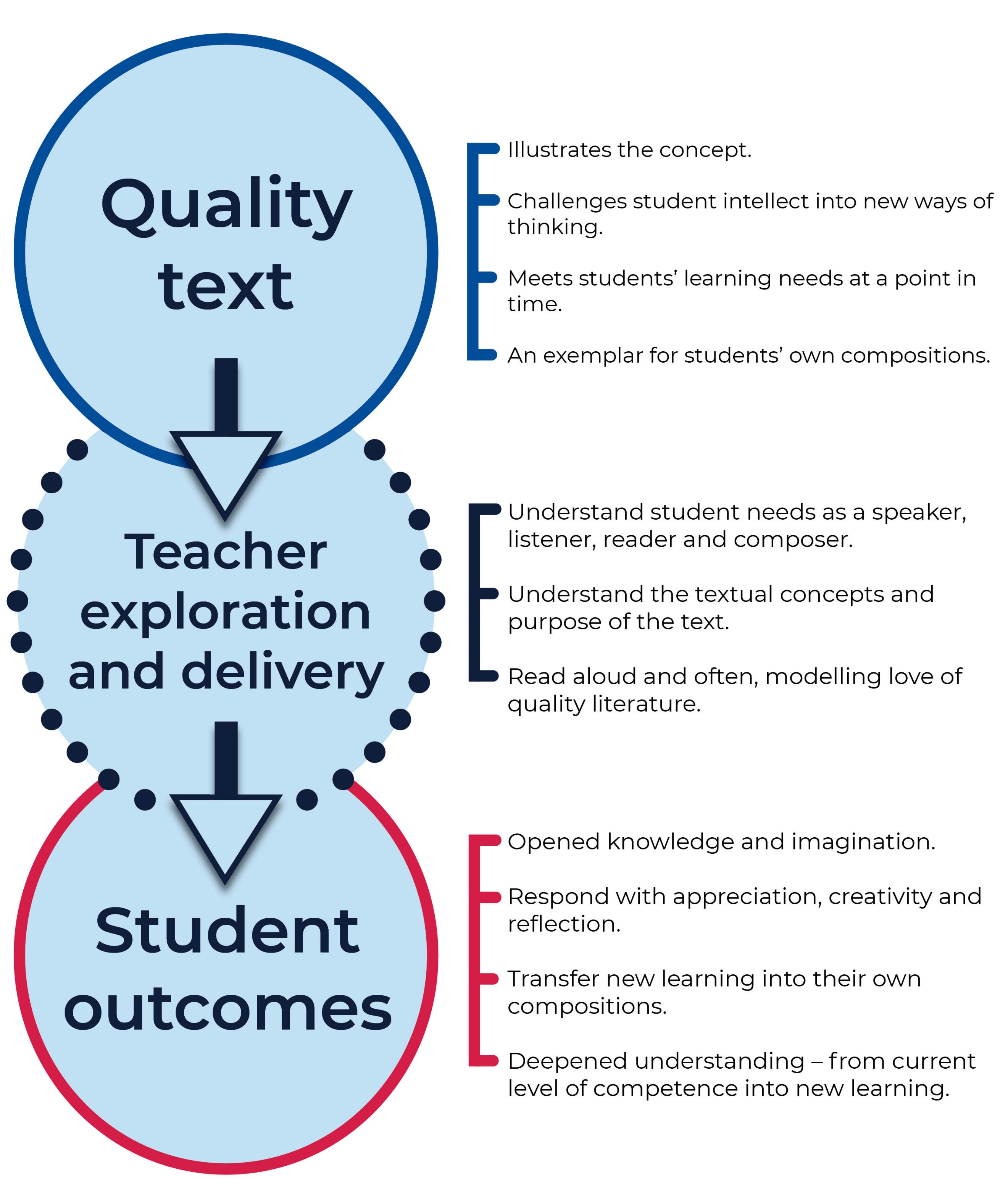 ‘The relationship between the quality text, the teacher and the student’ by English K-6 – Curriculum is licensed under CC BY 4.0.English textual concepts checklists to select quality textsThe following checklists can be used by teachers when selecting quality texts. They indicate the elements at each stage (dependent on timeline of explicit introduction) to support conceptual understanding.ArgumentThis concept is explicitly taught from Stage 1. Prior to introducing this concept students should be able to express opinions about texts and issues.Stage 1ideas, information and images are expressed in a clear and logical waycontain phrases (for example, I think that… We know that…) which project opinionreinforce ideas through imagesa sample of different types of texts, modes and mediaStage 2opinions are supported by information and ideas which are presented in a structured waycontain paragraphs which express a single ideacontain paragraphs which are made up of topic sentences and evidencecarry a persuasive force through certain language (eg description, modality, aspects of images)Stage 3the argument is guided by the audience, form and purposethe argument is presented objectivelythe argument is presented subjectivelycontain language choices (visual, spoken and written) which strengthen the argumentprovide an informed assessment of a range of opinionsAuthorityThis concept is explicitly taught from Stage 2. Prior to introducing this concept, students understand:texts have authors who compose the contentsauthority operates within frameworksexpressed differently according to contextauthors may approach subjects and compositions in different waysresponders have a role in making meaning in and through texts.Stage 2clearly demonstrates authority and authorship as different aspects of the textallows for varied responses and interpretations and may have more or less validityauthor/s have shaped the interpretation (but may not be able to control it)Stage 3presented in different ways in different contextsuse of appropriate language, spelling and punctuation strengthens the authorityclearly expressed and substantiated argument and acknowledgement of accepted authoritiespopularity, as demonstrated through the text, becomes the form of authorityauthority of the text itself is valued and questionedCharacterEarly Stage 1imaginative text in which characters are visual, verbal and/or aural representations of people in the storyStage 1depict characters with imagined thoughts, words and actionsmultiple texts depicting characters through different modes and mediareflect lived experiencesinvite positive or negative responsesStage 2represent characters in such a way as to have motives for actionscharacters can be judged by the readercharacters are judged by the other characters in the textcharacters are judged by the narrator or the composer/author invite an emotional reaction such as identification, empathy or sympathyStage 3trigger an imaginative response through identificationcomplex characters with either a range of characteristics or simple with one salient featurecharacters who change as a result of events or remain unchangeddepict individual characteristics or be based on stereotypeCode and conventionThis concept is explicitly taught from Stage 2. Prior to introducing this concept students understand:communication works through agreed code and conventionscodes and conventions provide structures for making meaning Stage 2language choices have been used to express information and ideasstructural choices have been used to express information and ideasmultiple texts whereby codes and conventions vary according to mode, medium and type of textStage 3multiple texts whereby codes and conventions vary for different audiences and purposeschoices of language have subtle differences and effectschoices of design have subtle differences and effectsmultiple texts from each mode which provide a foundation for innovation at all levels (word, sentence, paragraph and whole text levels)ContextEarly Stage 1explore social situations with language and actions appropriate to that situationdepict situations which require specific language and behaviourreflect aspects of students’ worldcomposed for specific audiences and purposesStage 1multiple texts with varied purpose and audience to compare the text forms and features to show how the communication of information and ideas variesmultiple texts with varied modes and medium to compare the text forms and features to show how the communication of information and ideas variesdifferent groups and cultures are representedStage 2enable students to consider the personal, social and/or cultural context of the composerenable students to consider their own personal, social and/or cultural contexts as a respondermore than one example to explore how compositions differ due to audience or purposemore than one example to explore how compositions differ due to their mode or mediumcan elicit different responses from students based on their differing immediate contextsStage 3contain particular forms and language due to their contextenable students to understand how their own context affects the way they are responding or composingcan clearly identify: the purpose of the text; the intended audience; the medium; and cultural influencesreflect culture as a way of living (beliefs, customs, language and values)reflect the culture / way of living of the composerelicit responses based on the culture / way of living of the studentsGenreThis concept is explicitly taught from Stage 2. Prior to introducing this concept students recognise:imaginative and informative texts have different featuresparticular types of texts can be identified through features and structuresStage 2multiple texts of a particular type which have arisen from similarity of purposemultiple texts which are varied in their type according to the mode of their deliverymultiple texts which are varied in their type according to the medium of their deliveryStage 3multiple texts in the same genre whereby similar functions and ideas give rise to particular expectationsmultiple texts in the same genre whereby similar forms and conventions give rise to particular expectationsdemonstrations of genres not being fixed categories but are adapted for interesting effectsImagery, symbol and connotationEarly Stage 1contain word choices which represent more than the literalcontain signs and symbols which represent or suggest things enjoyable due to imaginative use of languageStage 1contain simple figurative languagecontain word play that appeals to the sensescontain cultural symbolsStage 2uses imagery to connect with an audienceuse of figurative language effects meaningimagery which is expressed through comparisonsdifferent types of texts and media demonstrating different types of figurative language for different audiences and purposesStage 3recognisable imagery so engagement produces richer meaningsimagery prompts evocative comparisons which may add new meaningsfigurative language which extends the meanings of words or compresses ideas through the connections it makesmultiple examples, in different modes and media, of figurative language which persuades, informs and emotionally engages audiencesIntertextualityThis concept is explicitly taught from Stage 2. Prior to introducing this concept students:recognise that stories may be told in different waysunderstand that some texts are connected with, or draw on, other texts Stage 2known stories which have been changed for different situationsstories with aspects of other stories inserted into themstories which allow students to see their own story within itStage 3appropriation of whole texts for different audiences and purposesappropriation of whole texts for different modes and mediaLiterary valueThis concept is explicitly taught from Stage 2. Prior to introducing this concept students understand:engagement with texts may be a source of pleasurethere are specific aspects of texts that enhance enjoymentStage 2allow students to encounter new ideasimaginative texts which are expressions of real world ideasprovide a source of emotional satisfactionStage 3several layers of meaning to bring satisfaction to the responderallow various ways of interpretation to bring satisfaction to the respondervalued due to their thought-provoking nature which extends the students’ understanding of the worldNarrativeEarly Stage 1imagined stories about life experiencesreal stories about life experiencesmultiple stories told through different modes and mediastories with a clear beginning, middle and endStage 1stories in which students can enter another worldstories which have been constructed for a particular audience or purposestories with a clear sequence of eventsstories which have patterns that set up expectations and allow prediction of actions and attitudesstories which have a message and evokes feelingsstories which can be varied in the tellingstories which present a view of the students’ worldStage 2stories which can be interpreted in various wayscharacters and events which may be depicted differently for different purposes and audiencescharacters and events which may be depicted differently for different modes and mediastories that may be interpreted through the actions, characters and settingstories which present a view of the worldStage 3engage students through recognisable characters, events and placesengage students through skilful plot developmentengage students through perceptible mood and atmosphereengage students through evocative images and imagery that complement the storyengage students through narrative voice and voices of charactersPerspectiveEarly Stage 1enables students to have different opinions, preferences for and ideas about the textenables students to have different opinions, preferences for and ideas about the authorStage 1enables students to share, develop and question their opinions enables students to understand that personal experiences and interests shape their opinions and choicesStage 2multiple texts which show different views of the worldmultiple texts which represent views of the world in various ways due to the mode of mediaenables students to recognise that their understanding of the world in the text is shaped by their own personal experience and their own cultureStage 3expresses different perspectives due to the values represented in the textexpresses different perspectives due to the language usedallows students to consider and construct a perspective that challenges their accepted ways of thinkingdemonstrates how different perspectives can be adopted for particular purposesPoint of viewThis concept is explicitly taught from Stage 2. Prior to introducing this concept students:recognise that different voices are represented in textsunderstand that stories are told from a particular point of viewlearn that point of view may be that of a narrator (who tells)learn that point of view may be that of a character (who sees, hears)Stage 2enables students to understand that point of view is about who sees, thinks and tells the storymultiple texts which convey different points of view due to their different modes or mediathe point of view of the text influences students’ interpretationStage 3fiction and non-fiction texts in which the narrator is inside the storyfiction and non-fiction texts in which the narrator is outside the storythe point of view creates a personal relationship with the students to evoke degrees of empathythe point of view creates a distant relationship with the students to evoke indifferencestories which are focalised through the character/s to position the responder in a particular waymultiple texts in different modes and media in which the point of view is shaped by language choices (eg camera work, editing, voice over, framing, first person, third person)enable students to see that the narrator is different from the composerRepresentationThis concept is explicitly taught from Stage 1. Prior to introducing this concept students understand that aspects of the real world and of their imagination may be represented in different modes and media.Stage 1multiple texts which depict different representations of the same objects, events, people, emotions and ideasmultiple texts which depict differences in representation through different contexts, modes and media and the choices within theseStage 2deliberate constructions of representation for particular audiences and purposesmultiple texts with deliberate constructions of representation which are varied according to the capabilities of the mode or mediumreflect stereotypic ideas rather than realitymultiple texts in which representation is varied because of different composers or situationsvaried representations which reflect individual experiences and contextsStage 3influence or position students to adopt a particular responseinformation and ideas are represented symbolicallymultiple texts of different modes whereby the representation in each mode operates according to its own codes and conventionsrepresentations are adapted for different audiencesStyleThis concept is explicitly taught from Stage 2. Prior to introducing this concept students:understand that arrangements of words and or images convey information and express feeling and thoughtslearn that there are possibilities of choice of wordsunderstand that language and its patterns vary in the different modes and medialearn that elements of language create effects in particular contexts, modes and mediaStage 2clearly depict the ‘rules’ for the development of a particular stylecontain particular words and images specific to a topicmultiple texts in which words, sentences and images are varied for particular purposesmultiple texts in which words, sentences and images are varied for particular audiencesmultiple texts in which words, sentences and images are varied for particular effectsStage 3multiple texts whereby the particular styles result from the use of identifiable language features appropriate to each mode and mediummultiple texts to show how the style creates connections between and among textsliterary devices such as sound, images and figurative language enhances expressionmultiple texts from the same composer to show how personal style can be cultivatedThemeThis concept is explicitly taught from Stage 2. Prior to introducing this concept students:understand that texts can convey a messageunderstand that the ideas in texts invite them to reflect on their own behaviour and valueslearn that conveying a message can be the purpose of the textlearn that the main idea of a text can be a moral Stage 2the ideas in the text can be made into thematic statements that tell us about human experiencethe ideas of the text are suggested through particular details such as events, character behaviour and relationshipsmultiple texts which demonstrate how some ideas are so powerful that they reappear in many textsStage 3allow for interrogation of the thematic statementsmultiple texts on different subjects and topics, but with the same theme as the common thread, to allow students to see how themes are different from subjects or topicsthe theme arises out of the actions, feelings and ideas of people in non-fiction textsthe theme arises out of the actions, feelings and ideas of characters in fiction textsmultiple texts in which the same theme is explored in different waysrelate to social, moral and ethical questions in the real worldReferences and researchAITSL (Australian Institute for Teaching and School Leadership) (2017). Australian Professional Standards for Teachers, accessed 3 May 2021Dixon M. (2016) ‘Preparing to work with textual concepts in K-6 English’, Scan 35 (3) 10-21, accessed 31 July 2016ETA English Teachers Association and NSW Department of Education (2016) English Textual Concepts, accessed 3 May 2021NESA (NSW Government Education Standards Authority) (2021) Content and text requirements accessed 3 May 2021Serafini F and Moses L (2014) ‘The roles of children’s literature in the primary grades’, The Reading teacher 67 (6): 465–468Thomson C (2016) ‘Text selection’, Scan 35 (3) 5-8, accessed 31 July 2016